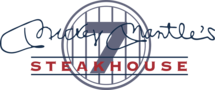 Mickey Mantle's SteakhouseSparklingChampagne/Sparkling Sommelier SelectionsAdditional Sparkling - By the StemChampagne/Sparkling WineChampagne/Sparkling Wine - Large FormatsWhitesChardonnay - By the StemSauvignon Blanc - By the StemAdditional Whites - By the StemSommelier Selections - ChardonnayChardonnaySommelier Selections - Additional WhitesCalifornia Sauvignon BlancAdditional WhitesWorldly WhitesNew ZealandItalianWhites - Half BottlesRosésAdditional Rosé - By the StemRoseRedsCabernet - By the StemMerlot - By the StemAdditional Reds - By the StemSommelier Selections - Cabernet SauvignonSommelier Selections - Additional RedsSommelier Selections - Pinot NoirSommelier Selections - Worldly RedsCabernet SauvignonLibrary CollectionRed BlendsAdditional RedsMerlotCalifornian Pinot NoirOregon Pinot NoirWashington RedsRed ZinfandelAmerican Syrah/Petite SyrahArgentinean/ChileanAustralian Shiraz/CabernetItalianSpanishFrench Reds - Rhone ValleyFrench Reds - BordeauxFrench Reds - BurgundyReds - Half BottlesReds - Large FormatsDessertsAdditional Sweet Wines/ Ports - By the StemDessert Wines/ Ports by the BottleDessert Wines/ Ports - Half BottlesArgot "Pixelated Sparkling Rosé" NV Grenache, California170 BottleCharles Mignon "Brut Premium Reserve" NV Pinot Meunier, Chardonnay, Pinot Noir, France, Champagne85 BottleDom Pérignon "Brut" 2010 Champagne Blend, France, Champagne450 BottleMoët & Chandon "Impérial" NV Champagne Blend, France, Champagne, Épernay345 Magnum (1.5L)Veuve Clicquot "Rich" NV Pinot Noir, Pinot Meunier, Chardonnay, France, Champagne155 BottleVeuve Clicquot "Yellow Label" Brut NV Champagne Blend, France, Champagne, Reims85 Demi (375mL)Pasqua "Prosecco" NV Glera, Italy, Veneto, Prosecco56 BottlePasqua "Prosecco" NV Glera, Italy, Veneto, Prosecco14 GlassBanfi "Rosa Regale" Brachetto d'Acqui 2015 Brachetto, Italy, Piedmont16 Piccolo (.187mL)Vega Barcelona "Brut Selección" Cava NV Macebo, Xarello, Parellada, Spain, Cava16 GlassDesiderio Jeio "Valdobbiadene Prosecco Superiore Brut" NV Glera, Italy, Veneto, Valdobbiadene Prosecco Superiore DOCG16 Piccolo (.187mL)Moët & Chandon "Impérial" NV Champagne Blend, France, Champagne, Épernay32 Piccolo (.187mL)Armand de Brignac "Ace of Spades" Brut Gold NV Champagne Blend, France, Champagne, Reims750 BottleArmand de Brignac "Ace of Spades" Brut Rosé NV Champagne Blend, France, Champagne, Reims700 BottleBanfi "Rosa Regale" Brachetto d'Acqui 2021 Brachetto, Italy, Piedmont60 BottleBillecart-Salmon "Brut Sous Bois" NV Champagne Blend, France, Champagne215 BottleBollinger "Brut Rosé" NV Pinot Noir, Chardonnay, Pinot Meunier, France, Champagne250 BottleBottega "Venetian Gold" NV Prosecco, Italy, Veneto90 BottleBuena Vista "La Victoire" NV Pinot Noir, Chardonnay, France, Champagne116 BottleCharles Mignon "Brut Premium Reserve" NV Pinot Meunier, Chardonnay, Pinot Noir, France, Champagne85 BottleCleto Chiarli "Brut de Noir" Rose NV Lambrusco Grasparossa, Italy, Emilia-Romagna60 BottleCleto Chiarli "Vecchia Modena Premium" 2020 Lambrusco, Italy, Emilia-Romagna55 BottleContadi Castaldi "Franciacorta" Brut NV Sparkling Blend, Italy, Lombardy85 BottleDom Pérignon "Brut" 2010 Champagne Blend, France, Champagne450 BottleDom Pérignon "Brut" 2010 Champagne Blend, France, Champagne450 BottleFerghettina "Milledì" Brut 2015 Chardonnay, Italy, Lombardia, Franciacorta170 BottleJCB "Gala" Grand Cru 2014 Champagne Blend, France, Champagne375 BottleJCB "Nº XX" Brut NV Chardonnay, Pinot Noir, Pinot Meunier, France, Champagne130 BottleLouis Roederer "Cristal" Brut 2009,2015 Champagne Blend, France, Champagne, Reims875 BottleLucien Albrecht "Crémant d'Alsace" Brut NV Pinot Blanc, France, Alsace, Crémant d'Alsace60 BottleMoët & Chandon "Impérial" NV Champagne Blend, France, Champagne, Épernay128 BottleMoët & Chandon "Rosé Impérial" NV Pinot Noir, Pinot Meunier, Chardonnay, France, Champagne156 BottleNicolas Feuillatte "Réserve Exclusive" Brut NV Pinot Noir, Pinot Meunier, Chardonnay, France, Champagne95 BottlePalmer & Co "Blanc de Blancs" NV Chardonnay, France, Champagne180 BottlePasqua "Prosecco" NV Glera, Italy, Veneto, Prosecco56 BottlePaul Bara "Brut Réserve" Grand Cru NV Champagne Blend, France, Champagne, Bouzy160 BottlePaul Bara "Grand Rose" Grand Cru Brut NV Champagne Blend, France, Champagne, Bouzy170 BottlePaul Laurent "Cuvée du Fondateur" Brut NV Champagne Blend, France, Champagne100 BottlePerrier-Jouët "Belle Epoque" 2011 Chardonnay, Pinot Noir, Pinot Meunier, France, Champagne450 BottlePerrier-Jouët "Blason Rosé" NV Champagne Blend, France, Champagne180 BottlePierre Gimonnet "Spécial Club" 2015 Champagne Blend, France, Champagne350 BottlePierre Peters "Cuvée de Réserve" Blanc de Blancs Brut Grand Cru NV Chardonnay, France, Champagne185 BottlePierre Péters "Cuvée Spéciale Les Chêtillons" Brut 2016 Chardonnay, France, Champagne450 BottleRaptor Ridge Sparkling Brut Rose 2014 Pinot Noir, Willamette Valley100 BottleSchramsberg "Blanc de Blancs" Brut 2016 Chardonnay, California, North Coast95 BottleSchramsberg "Blanc de Noirs" Brut 2019 Pinot Noir, California, North Coast110 BottleVega Barcelona "Brut Selección" Cava NV Macebo, Xarello, Parellada, Spain, Cava64 BottleVeuve Clicquot "Demi-Sec" NV Champagne Blend, France, Champagne, Reims110 BottleVeuve Clicquot "La Grande Dame" Brut 2012 Champagne Blend, France, Champagne, Reims395 BottleVeuve Clicquot "Rich" NV Pinot Noir, Pinot Meunier, Chardonnay, France, Champagne155 BottleVeuve Clicquot "Yellow Label" Brut NV Champagne Blend, France, Champagne, Reims165 BottleVeuve Clicquot "Yellow Label" Brut NV Champagne Blend, France, Champagne, Reims85 Demi (375mL)Armand de Brignac "Ace of Spades" Brut Gold NV Champagne Blend, France, Champagne, Reims1100 Magnum (1.5L)Dom Pérignon "Blanc de Blancs" 2002 Chardonnay, France, Champagne700 Magnum (1.5L)Louis Roederer "Cristal" Brut 2006 Champagne Blend, France, Champagne, Reims950 Magnum (1.5L)Moët & Chandon "Impérial" NV Champagne Blend, France, Champagne, Épernay345 Magnum (1.5L)Scarpetta 2021 Chardonnay, Italy, Friuli-Venezia Giulia15 GlassMer Soleil "Silver Unoaked" 2017 Chardonnay, California, Santa Lucia Highlands17 GlassQuilt 2021 Chardonnay, California, Napa Valley18 GlassLand of Saints 2021 Chardonnay, California, Santa Barbara County20 GlassRombauer 2022 Chardonnay, California, Napa Valley, Carneros25 GlassForefathers "Wax Eye Vineyard" 2019 Sauvignon Blanc, New Zealand, Marlborough14 GlassHonig 2018 Sauvignon Blanc, California, Napa Valley16 GlassVietti "Cascinetta Vietti" Moscato d'Asti 2020 Moscato, Italy, Piedmont, Asti14 GlassWeingut Max Ferd. Richter "Mülheimer Sonnenlay" 2020 Riesling, Germany, Mosel14 GlassRaptor Ridge 2020 Pinot Gris, Oregon, Willamette Valley16 GlassMer Soleil "Silver Unoaked" 2017 Chardonnay, California, Santa Lucia Highlands68 BottleEnRoute "Les Brumeux" 2013 Chardonnay, California, Russian River Valley135 BottleShafer "Red Shoulder Ranch" 2018 Chardonnay, California, Napa Valley, Carneros122 BottleShea Wine Cellars "Shea Vineyard" 2013 Chardonnay, Oregon, Willamette Valley95 BottleRombauer 2022 Chardonnay, California, Napa Valley, Carneros100 BottleThe Prisoner 2021 Chardonnay, California, Napa Valley, Carneros85 BottleCakebread Cellars 2021 Chardonnay, California, Napa Valley120 BottleAlexana 2010 Chardonnay, Wilamette Valley75 BottleBarnett "Sangiacomo Vineyard" 2016 Chardonnay, California, Napa Valley, Carneros90 BottleCakebread Cellars 2021 Chardonnay, California, Napa Valley120 BottleCalera 2014 Chardonnay, California, Central Coast70 BottleCambria "Katherine's Vineyard" 2018 Chardonnay, California, Santa Maria Valley60 BottleChalone 2019 Chardonnay, California, Monterey County70 BottleCrossBarn 2016 Chardonnay, California, Sonoma Coast80 BottleDaou 2018 Chardonnay, California, Paso Robles60 BottleDavid Arthur 2014 Chardonnay, California, Napa Valley105 BottleDavis Bynum "River West Vineyard" 2016 Chardonnay, California, Russian River Valley60 BottleDuckhorn 2021 Chardonnay, California, Napa Valley95 BottleDutton Goldfield "Dutton Ranch" 2014 Chardonnay, California, Russian River Valley160 BottleEnRoute "Les Brumeux" 2013 Chardonnay, California, Russian River Valley135 BottleFar Niente 2021 Chardonnay, California, Napa Valley145 BottleHudson Vineyards 2010 Chardonnay, California, Napa Valley, Carneros110 BottleKongsgaard 2019 Chardonnay, California, Napa Valley235 BottleKosta Browne "One Sixteen" 2017 Chardonnay, California, Russian River Valley160 BottleLiquid Farm "Golden Slope" 2014 Chardonnay, California, Sta. Rita Hills100 BottleMer Soleil "Reserve" 2021 Chardonnay, California, Santa Lucia Highlands75 BottleMer Soleil "Silver Unoaked" 2017 Chardonnay, California, Santa Lucia Highlands68 BottleMigration 2021 Chardonnay, California, Sonoma Coast85 BottleMorgan "Double L Vineyard" 2019 Chardonnay, California, Santa Lucia Highlands90 BottleMount Eden Vineyards 2010 Chardonnay, California, Santa Cruz Mountains86 BottleMount Eden Vineyards "Reserve" 2016 Chardonnay, California, Santa Cruz Mountains165 BottleNeyers "304 Napa" 2020 Chardonnay, California, Napa Valley62 BottleNickel & Nickel "Truchard Vineyard" 2017 Chardonnay, California, Napa Valley, Carneros126 BottleO'Shaughnessy "Oakville" 2016 Chardonnay, California, Napa Valley, Oakville132 BottleOdette "Reserve" 2018 Chardonnay, California, Napa Valley, Stags Leap District175 BottlePlumpJack "Reserve" 2021 Chardonnay, California, Napa Valley130 BottleThe Prisoner 2021 Chardonnay, California, Napa Valley, Carneros85 BottleRaptor Ridge " Gran Moraine Vineyard" 2015 Chardonnay, Yamhill Carlton85 BottleRombauer 2022 Chardonnay, California, Napa Valley, Carneros100 BottleRombauer "Proprietor Selection" 2021 Chardonnay, California, Napa Valley, Carneros175 BottleScarpetta 2021 Chardonnay, Italy, Friuli-Venezia Giulia60 BottleSea Smoke 2019 Chardonnay, California, Santa Rita Hills180 BottleShafer "Red Shoulder Ranch" 2018 Chardonnay, California, Napa Valley, Carneros122 BottleShea Wine Cellars "Shea Vineyard" 2013 Chardonnay, Oregon, Willamette Valley95 BottleSixto "Frenchman Hills" 2013 Chardonnay, Washington State120 BottleSummer Dreams "Lazy Lounging" 2021 Chardonnay, California240 BottleWilliams Selyem "Unoaked" 2016 Chardonnay, California, Russian River Valley140 BottleZD 2022 Chardonnay, California, Napa Valley, Carneros90 BottleForefathers "Wax Eye Vineyard" 2019 Sauvignon Blanc, New Zealand, Marlborough56 BottleBuoncristiani 2016 Sauvignon Blanc, Napa Valley80 BottleCakebread Cellars 2021 Sauvignon Blanc, California, Napa Valley85 BottleCliff Lede 2022 Sauvignon Blanc, California, Napa Valley80 BottleDuckhorn 2022 Sauvignon Blanc, California, Napa Valley80 BottleFreemark Abbey 2022 Sauvignon Blanc, California, Napa Valley70 BottleHall 2021 Sauvignon Blanc, California, Napa Valley70 BottleKamen 2015 •Estate Grown: 85% Sauvignon Blanc, 15% Sauvignon Musqué, •Moon Mountain District, Certified Organic & Biodynamic Vineyards80 BottleMerry Edwards 2019 Sauvignon Blanc, California, Russian River Valley110 BottlePahlmeyer "Jayson" 2022 Sauvignon Blanc, California, Napa Valley85 BottleRodney Strong "Charlotte's Home" 2019 Sauvignon Blanc, California, Sonoma County52 BottleCade 2022 Sauvignon Blanc, California, Napa Valley90 BottleAperture 2018 Chenin Blanc, California, Alexander Valley65 BottleBodkin "Albino" 2014 Sauvignon Blanc, Healdsburg, California60 BottleChateau Montelena 2019 Riesling, California, Potter Valley80 BottleCristom 2014 Viognier, Oregon, Willamette Valley, Eola-Amity Hills70 BottlePine Ridge 2021 Chenin Blanc, Viognier, California, Napa Valley40 BottleRaptor Ridge 2020 Pinot Gris, Oregon, Willamette Valley64 BottleAlbert Bichot "Chablis" 2018 Chardonnay, France, Burgundy, Chablis65 BottleBruno Colin "Les Chaumees" Chassagne-Montrachet 1er Cru 2018 Chardonnay, France, Burgundy, Côte de Beaune275 BottleChampalou "Vouvray" 2019 Chenin Blanc, France, Loire Valley70 BottleDaniel Chotard "Sancerre" 2022 Sauvignon Blanc, France, Loire Valley, Upper Loire80 BottleDomaine Huët "Le Haut-Lieu" Sec Vouvray 2022 Chenin Blanc, France, Loire Valley, Touraine85 BottleDomaine Poulleau "Corton-Charlemagne" Grand Cru 2016 Chardonnay, France, Burgundy, Côte de Beaune325 BottleDomaine Robert-Denogent 2014 Chardonnay, Pouilly-Fuisse125 BottleJean-Michel Gerin "La Champine" 2014 Viognier, France, Rhône, Northern Rhône60 BottleLagar de Cervera 2021 Albariño, Spain, Galicia, Rías Baixas65 BottlePaul Jaboulet Aîné "Secret de Famille" 2022 Viognier, France, Provence60 BottlePortal Del Priorat "Gotes Blanques" 2015 White Grenache, Montsant, Spain55 BottleSchloss Vollrads "Spätlese" 2020 Riesling, Germany, Rheingau90 BottleTrimbach 2020 Riesling, France, Alsace70 BottleTrimbach "Clos St. Hune" 2017 Riesling, France, Alsace700 BottleTrimbach "Cuvée Frederic Emile" 2015 Riesling, France, Alsace180 BottleTrimbach "Reserve" 2016 Pinot Gris, France, Alsace75 BottleWeingut Max Ferd. Richter "Mülheimer Sonnenlay" 2020 Riesling, Germany, Mosel56 BottleForefathers "Wax Eye Vineyard" 2019 Sauvignon Blanc, New Zealand, Marlborough56 BottleGiuseppe Quintarelli "Bianco Secco Ca' del Merlo" 2013 Garganega, Trebbiano, Sauvignon Bianco, Chardonnay, Saorin, Italy100 BottleSanta Margherita 2022 Pinot Grigio, Italy, Trentino-Alto Adige, Alto Adige70 BottleVietti "Cascinetta Vietti" Moscato d'Asti 2020 Moscato, Italy, Piedmont, Asti56 BottleAlexander Valley Vineyards 2019 Chardonnay, California, Alexander Valley30 Demi (375mL)Cakebread Cellars 2021 Chardonnay, California, Napa Valley60 Demi (375mL)Duckhorn 2015 Sauvignon Blanc, California, Napa Valley35 Demi (375mL)Duckhorn 2014 Chardonnay, California, Napa Valley45 Demi (375mL)Louis Jadot "Pouilly Fuissé" 2020 Chardonnay, France, Burgundy, Mâconnais40 Demi (375mL)Merry Edwards 2019 Sauvignon Blanc, California, Russian River Valley55 Demi (375mL)Starmont Winery 2014 Chardonnay, California, Napa Valley, Carneros40 Demi (375mL)Trimbach 2020 Riesling, France, Alsace35 Demi (375mL)Banfi "Centine Rosé" 2021 Cabernet Sauvignon, Merlot, Sangiovese, Italy, Tuscany, Toscana IGT12 GlassBuoncristiani "Rosato" 2017 Syrah, Malbec, California, Napa Valley75 BottleGamble "Rosé" 2018 Cabernet Sauvignon, California, Napa Valley, Oakville80 BottleKrupp Brothers "The Damsel Rosé" 2017 Tempranillo, Syrah, California, Napa Valley100 BottleBelle Glos "Oeil de Perdrix" 2022 Pinot Noir Blanc, California, Sonoma County60 BottleBanfi "Centine Rosé" 2021 Cabernet Sauvignon, Merlot, Sangiovese, Italy, Tuscany, Toscana IGT48 BottleBonanza NV Cabernet Sauvignon, California14 GlassKatherine Goldschmidt "Stonemason Hill" 2022 Cabernet Sauvignon, California, Alexander Valley17 GlassDaou 2021 Cabernet Sauvignon, California, Paso Robles18 GlassQuilt 2021 Cabernet Sauvignon, California, Napa Valley22 GlassTitus 2021 Cabernet Sauvignon, California, Napa Valley35 GlassFaust 2020 Cabernet Sauvignon, California, Napa Valley40 GlassChelsea Goldschmidt 2021 Merlot, California, Alexander Valley16 GlassEmmolo 2020 Merlot, California, Napa Valley20 GlassMichel Gassier "Côtes du Rhône" 2020 Grenache, Mourvèdre, Syrah, France, Rhône, Southern Rhône14 GlassFidelity 2022 Red Bordeaux Blend, California, Alexander Valley14 GlassSea Sun 2021 Pinot Noir, California16 GlassEl Porvenir de Cafayate "Amauta Absoluto" 2021 Malbec, Argentina, Salta16 GlassRidge "Three Valleys" 2021 Zinfandel, California, Sonoma County18 GlassKen Wright 2022 Pinot Noir, Oregon, Willamette Valley20 GlassTorbreck "Woodcutter's" 2021 Shiraz, Australia, Barossa Valley20 GlassRed Schooner "Transit 2" NV Grenache, Shiraz, Mataro, Cabernet Sauvignon, Australia20 GlassBelle Glos "Balade" 2022 Pinot Noir, California, Russian River Valley22 GlassCakebread Cellars 2021 Cabernet Sauvignon, California, Napa Valley220 BottleDaou 2021 Cabernet Sauvignon, California, Paso Robles72 BottleDouble Diamond By Schrader 2019 Cabernet Sauvignon, California, Napa Valley, Oakville205 BottleGrgich Hills "Estate Grown" 2019 Cabernet Sauvignon, California, Napa Valley205 BottleGroth 2019 Cabernet Sauvignon, California, Napa Valley, Oakville150 BottleOdette "Stags Leap District" 2018 Cabernet Sauvignon, California, Napa Valley, Stags Leap District385 BottleQuilt 2021 Cabernet Sauvignon, California, Napa Valley88 BottleShafer "One Point Five" 2021 Cabernet Sauvignon, California, Napa Valley, Stags Leap District295 BottleKatherine Goldschmidt "Stonemason Hill" 2022 Cabernet Sauvignon, California, Alexander Valley68 BottleTitus 2021 Cabernet Sauvignon, California, Napa Valley140 BottleCaymus 1 Liter 2021 Cabernet Sauvignon, California, Napa Valley300 BottleTitus "Reserve" 2019 Cabernet Sauvignon, California, Napa Valley220 BottleHall 2019 Cabernet Sauvignon, California, Napa Valley150 BottleAlexander Valley Vineyards "Cyrus" 2017 Red Bordeaux Blend, California, Alexander Valley155 BottleCaymus-Suisun "Grand Durif" 2020 Petite Sirah, California, North Coast110 BottleCaymus-Suisun "The Walking Fool" 2020 Red Blend, California, Suisun Valley115 BottleDonati "The Immigrant" 2017 Merlot, California, Paicines108 BottleK Vintners "The Creator" 2019 Red Blend, Washington, Columbia Valley, Walla Walla Valley135 BottleShafer "Relentless" 2018 Syrah Blend, California, Napa Valley220 BottleTrinchero "Forte" 2015 Red Blend, California, Napa Valley135 BottleFidelity 2022 Red Bordeaux Blend, California, Alexander Valley56 BottleChelsea Goldschmidt 2021 Merlot, California, Alexander Valley64 BottleFailla "Hudson Vineyards" 2019 Syrah, California, Napa Valley, Carneros100 BottleThe Prisoner 2022 Zinfandel Blend, California, Napa Valley130 BottleLong Meadow Ranch "Anderson Valley" 2018 Pinot Noir, California, Anderson Valley108 BottleCambria "Julia's Vineyard" 2021 Pinot Noir, California, Santa Maria Valley65 BottleMollydooker "Blue Eyed Boy" 2020 Shiraz, Australia, McLaren Vale130 Bottle1881 Napa 2020 Cabernet Sauvignon, California, Napa Valley90 BottleAcre 2019 Cabernet Sauvignon, California, Central Coast140 BottleAlexander Valley Vineyards "Alexander School Reserve" 2018 Cabernet Sauvignon, California, Alexander Valley120 BottleAnakota "Helena Dakota Vineyard" 2018 Cabernet Sauvignon, California, Sonoma County, Knights Valley345 BottleAnimo 2018 Cabernet Sauvignon, California, Napa Valley170 BottleArgot "Sage Ridge Vineyard" 2019 Cabernet Sauvignon, California, Napa Valley370 BottleAuctioneer "Reserve" 2020 Cabernet Sauvignon, California, Napa Valley, Howell Mountain110 BottleAustin Hope 2021 Cabernet Sauvignon, California, Paso Robles155 BottleB Cellars "Beckstoffer To Kalon Vineyard" 2018 Cabernet Sauvignon, California, Napa Valley, Oakville700 BottleBonanza NV Cabernet Sauvignon, California56 BottleBryant Family Vineyard 2010 Cabernet Sauvignon, California, Napa Valley1500 BottleBuoncristiani 2016 Cabernet Sauvignon, California, Napa Valley275 BottleBurgess "Reserve" 2013 Cabernet Sauvignon, California, Napa Valley345 BottleCade "Howell Mountain" 2018 Cabernet Sauvignon, California, Napa Valley, Howell Mountain250 BottleCakebread Cellars 2021 Cabernet Sauvignon, California, Napa Valley220 BottleCardinale 2014 Cabernet Sauvignon, Merlot, California, Napa Valley650 BottleCaymus "Special Selection" 2017 Cabernet Sauvignon, California, Napa Valley465 BottleCaymus 1 Liter 2021 Cabernet Sauvignon, California, Napa Valley300 BottleChappellet "Signature" 2019 Cabernet Sauvignon, California, Napa Valley190 BottleChateau Montelena 2019 Cabernet Sauvignon, California, Napa Valley155 BottleChateau Montelena "The Montelena Estate" 2017 Cabernet Sauvignon, California, Napa Valley, Calistoga390 BottleCliff Lede "Poetry" 2018 Cabernet Sauvignon, California, Napa Valley, Stags Leap District700 BottleCliff Lede "Stags Leap District" 2018 Cabernet Sauvignon, California, Napa Valley, Stags Leap District200 BottleCrescere 2018 Cabernet Sauvignon, California, Alexander Valley450 BottleCrown Point 2017 Cabernet Sauvignon, California, Santa Barbara County, Happy Canyon310 BottleCrown Point "Relevant" 2019 Cabernet Sauvignon, California, Santa Barbara County, Happy Canyon140 BottleDaou 2021 Cabernet Sauvignon, California, Paso Robles72 BottleDaou "Reserve" 2022 Cabernet Sauvignon, California, Paso Robles120 BottleDaou "Soul of a Lion" 2020 Cabernet Sauvignon, California, Paso Robles320 BottleDouble Diamond By Schrader 2019 Cabernet Sauvignon, California, Napa Valley, Oakville205 BottleEtude 2019 Cabernet Sauvignon, California, Napa Valley200 BottleFar Niente "Cave Collection" 2018,2019,2020 Cabernet Sauvignon, California, Napa Valley2000 BottleFaust 2020 Cabernet Sauvignon, California, Napa Valley160 BottleFavia 2013 Cabernet Sauvignon, California, Oakville350 BottleFlanagan 2013 Cabernet Sauvignon, California, Sonoma County225 BottleFrank Family 2021 Cabernet Sauvignon, California, Napa Valley135 BottleFrias "SMD" 2019 Cabernet Sauvignon, California, Napa Valley, Spring Mountain District220 BottleGrace Family "Blank Vineyard" 2010 Cabernet Sauvignon, California, Napa Valley, Rutherford315 BottleGrgich Hills "Estate Grown" 2019 Cabernet Sauvignon, California, Napa Valley205 BottleGroth 2019 Cabernet Sauvignon, California, Napa Valley, Oakville150 BottleHall 2019 Cabernet Sauvignon, California, Napa Valley150 BottleHall "Kathryn Hall" 2018 Cabernet Sauvignon, California, Napa Valley425 BottleHarlan Estate 2008 Red Bordeaux Blend, California, Napa Valley2100 BottleHeitz Cellar 2018 Cabernet Sauvignon, California, Napa Valley175 BottleHonig 2021 Cabernet Sauvignon, California, Napa Valley110 BottleHundred Acre "Wraith" 2018 Cabernet Sauvignon, California, Napa Valley1600 BottleI. Brand & Family "Monte Bello Road" 2017 Cabernet Sauvignon, California, Santa Cruz Mountains185 BottleItalics 2012 Cabernet Sauvignon, California, Napa Valley, Coombsville260 BottleJ. Davies 2016 Cabernet Sauvignon, California, Napa Valley, Diamond Mountain350 BottleJonata "El Desafio de Jonata" 2013 Cabernet Sauvignon, California, Santa Ynez Valley265 BottleJordan 2018 Cabernet Sauvignon, California, Alexander Valley160 BottleJustin 2020 Cabernet Sauvignon, California, Paso Robles80 BottleKatherine Goldschmidt "Stonemason Hill" 2022 Cabernet Sauvignon, California, Alexander Valley68 BottleKeenan 2021 Cabernet Sauvignon, California, Napa Valley, Spring Mountain District130 BottleKnights Bridge "Beckstoffer To Kalon Vineyard" 2011 Cabernet Sauvignon, California, Napa Valley450 BottleKrupp Brothers "Veraison" 2017 Cabernet Sauvignon, California, Napa Valley265 BottleLarkmead 2015 Cabernet Sauvignon, California, Napa Valley315 BottleLola 2020 Cabernet Sauvignon, California, Napa Valley120 BottleMason Cellars "Oakville" 2019 Cabernet Sauvignon, California, Napa Valley, Oakville220 BottleMerryvale 2017 Cabernet Sauvignon, California, Napa Valley155 BottleMount Eden Vineyards "Santa Cruz Mountains" 2013 Cabernet Sauvignon, California, Santa Cruz Mountains175 BottleOdette "Stags Leap District" 2018 Cabernet Sauvignon, California, Napa Valley, Stags Leap District385 BottleOne Acre "Yountville" 2015 Cabernet Sauvignon, California, Napa Valley, Yountville195 BottleOpus One 2012, 2017 Red Bordeaux Blend, California, Napa Valley, Oakville800 BottleOpus One "Overture" NV Cabernet Blend, California, Napa Valley, Oakville360 BottleOrin Swift "Mercury Head" 2021 Cabernet Sauvignon, California, Napa Valley380 BottlePahlmeyer "Jayson" 2019 Cabernet Sauvignon, California, Napa Valley205 BottlePatrimony 2020 Cabernet Sauvignon, California, Paso Robles600 BottlePlumpJack "Estate" 2018 Cabernet Sauvignon, California, Napa Valley, Oakville355 BottlePride Mountain "Reserve" 2017 Cabernet Sauvignon, California, Napa Valley345 BottlePurlieu "Teucer Vineyard" 2016 Cabernet Sauvignon, Coombsville, Napa Valley450 BottleQuilt 2021 Cabernet Sauvignon, California, Napa Valley88 BottleRombauer 2019 Cabernet Sauvignon, California, Napa Valley160 BottleSaint K "Everything is Under Control" 2019 Cabernet Sauvignon, California, Paso Robles145 BottleSalvestrin "Dr. Crane Vineyard" 2016 Cabernet Sauvignon, California, Napa Valley, St. Helena310 BottleScarecrow 2018 Cabernet Sauvignon, California, Napa Valley, Rutherford1300 BottleScarecrow "M. Etain" 2018 Cabernet Sauvignon, California, Napa Valley, Rutherford400 BottleScattered Peaks 2020 Cabernet Sauvignon, California, Napa Valley90 BottleShafer "Hillside Select" 2017 Cabernet Sauvignon, California, Napa Valley, Stags Leap District600 BottleShafer "One Point Five" 2021 Cabernet Sauvignon, California, Napa Valley, Stags Leap District295 BottleSilver Oak "Alexander Valley" 2019 Cabernet Sauvignon, California, Alexander Valley220 BottleSilver Oak "Napa Valley" 2018 Cabernet Sauvignon, California, Napa Valley345 BottleSleeping Giant 2018 Cabernet Sauvignon, California, Napa Valley, Coombsville250 BottleStag's Leap Wine Cellars "Artemis" 2020 Cabernet Sauvignon, California, Napa Valley185 BottleStephanie 2015 Cabernet Sauvignon, California, Napa Valley150 BottleStonestreet 2018 Cabernet Sauvignon, California, Alexander Valley120 BottleStonestreet "Rockfall" 2014 Cabernet Sauvignon, California, Alexander Valley395 BottleTitus 2021 Cabernet Sauvignon, California, Napa Valley140 BottleTitus "Reserve" 2019 Cabernet Sauvignon, California, Napa Valley220 BottleTrefethen 2019 Cabernet Sauvignon, California, Napa Valley, Oak Knoll District160 BottleVine Hill Ranch "Block 3,4,6,7" 2015 Cabernet Sauvignon, California, Napa Valley425 BottleThe Vineyard House 2013 Cabernet Sauvignon, California, Napa Valley485 BottleWilliams Selyem "Beckstoffer Vineyard Georges III" 2019 Cabernet Sauvignon, California, Napa Valley, Rutherford750 BottleWorld's End "Stir It Up" 2014 Cabernet Sauvignon, California, Napa Valley340 BottleZD 2019 Cabernet Sauvignon, California, Napa Valley175 BottleZD "Abacus XIX" NV Cabernet Sauvignon, California, Napa Valley850 BottleZD "Reserve" 2014 Cabernet Sauvignon, California, Napa Valley495 BottleBond "Melbury" 2012 Red Bordeaux Blend, California, Napa Valley, Oakville800 BottleChâteau Gazin 2009 Red Bordeaux Blend, France, Bordeaux, Pomerol400 BottleChâteau Mouton-Rothschild "Pauillac" 2003 Red Bordeaux Blend, France, Bordeaux, Pauillac1200 BottleChâteau Pontet-Canet "Pauillac" 2008 Red Bordeaux Blend, France, Bordeaux, Pauillac475 BottleCiacci Piccolomini d'Aragona "Riserva Santa Caterina d'Oro" 2007 Sangiovese, Italy, Tuscany, Montalcino200 BottleFaustino "Gran Reserva I" 2011 Red Blend, Spain, Rioja125 BottleStonestreet "Rockfall" 2014 Cabernet Sauvignon, California, Alexander Valley395 BottleAlexander Valley Vineyards "Cyrus" 2017 Red Bordeaux Blend, California, Alexander Valley155 BottleAncient Peaks "Oyster Ridge" 2014 Red Blend, California, Paso Robles150 BottleAperture "Soil Specific" 2018 Cabernet Sauvignon, Merlot, Malbec, Cabernet Franc, California, Alexander Valley150 BottleAshes and Diamonds " Grand Vin  No. 2 2016 Merlot, Cabernet Franc, Oak Knoll, Napa Valley225 BottleBevan Cellars "Ontogeny" 2016 Red Bordeaux Blend, California, Napa Valley, Oakville285 BottleBlackbird "Contrarian" 2012 Red Bordeaux Blend, California, Napa Valley, Oak Knoll District285 BottleBlackbird "Paramour" 2011 Red Bordeaux Blend, California, Napa Valley285 BottleBryant Family Vineyard "Bettina" 2010 Red Blend, California, Napa Valley1200 BottleChappellet "Mountain Cuvée" 2021 Red Bordeaux Blend, California, Napa Valley120 BottleCrown Point "Estate Selection" 2014 Cabernet Sauvignon, Malbec, Merlot, California, Santa Barbara County, Happy Canyon280 BottleFidelity 2022 Red Bordeaux Blend, California, Alexander Valley56 BottleFortunate Son "The Diplomat" 2019 Cabernet Sauvignon, Merlot, Petite Sirah, California, Napa Valley375 BottleFrias "Lady of The Dead" 2019 Red Blend, California, Napa Valley155 BottleGamble "Paramount" 2014 Red Bordeaux Blend, California, Napa Valley200 BottleGemstone "Estate" 2012 Cabernet Sauvignon, Merlot, Malbec, Cabernet Franc, California, Napa Valley, Yountville260 BottleInk Grade Estate "Andosol" 2017 Red Blend, California, Napa Valley156 BottleItalics "Proprietary Red Wine" 2016 Cabernet Sauvignon, Merlot, Cabernet Franc, Petit Verdot, California, Napa Valley, Coombsville170 BottleJoseph Phelps "Insignia" 2017 Red Bordeaux Blend, California, Napa Valley500 BottleJustin "Isosceles Reserve" 2014 Red Bordeaux Blend, California, Paso Robles300 BottleJustin "Isosceles" 2018 Red Bordeaux Blend, California, Paso Robles170 BottleKenzo "Rindo" 2010 Red Blend, California, Napa Valley280 BottleLeviathan 2021 Red Bordeaux Blend, California, Napa Valley110 BottleLocanda "Remus" 2019 Red Blend, California, Sonoma Valley195 BottleMarciano "M Proprietary Red" 2019 Cabernet Sauvignon, Cabernet Franc, California, Napa Valley320 BottleMichael Mondavi "M" 2018 Cabernet Sauvignon, California, Napa Valley450 BottleParaduxx by Duckhorn 2020 Zinfandel Blend, California, Napa Valley130 BottlePatrimony "Cave des Lions" 2020 Cabernet Sauvignon, Cabernet Franc, California, Paso Robles, Adelaida District620 BottleQuintessa 2019 Red Bordeaux Blend, California, Napa Valley, Rutherford550 BottleSan Simeon "Stormwatch" Reserve 2015 Cabernet Sauvignon, Merlot, Malbec, Petit Verdot, Cabernet Franc, California, Paso Robles130 BottleShafer "Relentless" 2018 Syrah Blend, California, Napa Valley220 BottleSixteen Appellations 2012 Red Blend, California, Napa Valley195 BottleStephanie "Proprietary Red" 2014 Cabernet Sauvignon, Petit Verdot, Merlot, Malbec, Cabernet Franc, California, Napa Valley180 BottleTrinchero "Forte" 2015 Red Blend, California, Napa Valley135 BottleVérité "La Joie" 2017 Cabernet Sauvignon, Merlot, Cabernet Franc, Malbec, California, Sonoma County950 BottleAlexander Valley Vineyards 2019 Cabernet Franc, California, Alexander Valley75 BottleAshes & Diamonds "No 3" 2016 Cabernet Franc, California, Napa Valley180 BottleCaymus-Suisun "The Walking Fool" 2020 Red Blend, California, Suisun Valley115 BottleChappellet "Pritchard Hill Estate Vineyard" 2013 Cabernet Franc, California, Napa Valley175 BottleG.B. Crane "El Coco" 2013 Zinfandel, Petite Sirah, Merlot, California, Napa Valley135 BottleJonata "El Alma de Jonata" 2013 Cabernet Franc, California, Santa Ynez Valley250 BottleLa Sirena "Pirate TreasuRed" 2016 Red Blend, California, Napa Valley160 BottleOrin Swift "8 Years in the Desert" 2022 Zinfandel, Petite Sirah, Syrah, California115 BottleOrin Swift "Abstract" 2021 Grenache, Petite Sirah, Syrah, California, Sonoma County105 BottleOrin Swift "Machete" 2020 Petite Sirah, Syrah, Grenache, California, North Coast150 BottleThe Prisoner 2022 Zinfandel Blend, California, Napa Valley130 BottleRed Schooner "Transit 2" NV Grenache, Shiraz, Mataro, Cabernet Sauvignon, Australia80 BottleSans Liege "Groundwork" 2018 Grenache, California, Central Coast65 BottleSans Liege "Pickpocket" 2019 Grenache, California, Paso Robles85 BottleSans Liege "The Offering" GSM 2018 Red Blend, California, Santa Barbara County75 BottleTitus 2021 Malbec, California, Napa Valley, St Helena105 BottleWorld's End " Wavelength" 2013 Syrah, Cabernet Franc, and Petit Verdot, Napa Valley250 BottleAcre 2019 Merlot, California, Napa Valley100 BottleCakebread Cellars 2019 Merlot, California, Napa Valley185 BottleChelsea Goldschmidt 2021 Merlot, California, Alexander Valley64 BottleDaou "Sequentis Reserve" 2020 Merlot, California, Paso Robles115 BottleDarioush "Signature" 2014 Merlot, California, Napa Valley155 BottleDonati "The Immigrant" 2017 Merlot, California, Paicines108 BottleDuckhorn 2020 Merlot, California, Napa Valley130 BottleDuckhorn "Three Palms Vineyard" 2019 Merlot, California, Napa Valley220 BottleEhlers Estate 2012 Merlot, California, Napa Valley, St. Helena150 BottleEmmolo 2020 Merlot, California, Napa Valley80 BottleFreemark Abbey 2017 Merlot, California, Napa Valley100 BottleGrgich Hills "Estate Grown" 2018 Merlot, California, Napa Valley120 BottleMerryvale 2015 Merlot, California, Napa Valley120 BottlePahlmeyer 2014 Merlot, California, Napa Valley185 BottleRombauer 2019 Merlot, California, Napa Valley, Carneros90 BottleAncien "Carneros" 2018 Pinot Noir, California, Napa Valley, Carneros110 BottleBelle Glos "Clark & Telephone Vineyard" 2020 Pinot Noir, California, Santa Maria Valley125 BottleBien Nacido Vineyards 2012 Pinot Noir, California, Santa Maria Valley165 BottleDavies "Ferrington Vineyards" 2019 Pinot Noir, California, Anderson Valley175 BottleFess Parker "Ashley's" 2019 Pinot Noir, California, Santa Rita Hills120 BottleFlowers "Sonoma Coast" 2021 Pinot Noir, California, Sonoma Coast125 BottleGoldeneye 2020 Pinot Noir, California, Anderson Valley156 BottleGoldeneye by Duckhorn 2021 Pinot Noir, California, Anderson Valley156 BottleGros Ventre "First Born" 2014 Pinot Noir, California, Sonoma Coast175 BottleHirsch "East Ridge" 2014 Pinot Noir, California, Sonoma Coast200 BottleHirsch "Reserve" 2014 Pinot Noir, California, Sonoma Coast210 BottleJax Vineyards "Calesa Vineyard" 2018 Pinot Noir, California, Sonoma Coast120 BottleKosta Browne "Anderson Valley" 2020 Pinot Noir, California, Anderson Valley260 BottleKosta Browne "Gap's Crown Vineyard" 2019 Pinot Noir, California, Sonoma Coast305 BottleKosta Browne "Russian River Valley" 2020 Pinot Noir, California, Russian River Valley245 BottleKosta Browne "Sonoma Coast" 2020 Pinot Noir, California, Sonoma Coast240 BottleLong Meadow Ranch "Anderson Valley" 2018 Pinot Noir, California, Anderson Valley108 BottleMorgan "Double L Vineyard" 2019 Pinot Noir, California, Santa Lucia Highlands135 BottleRivers-Marie "Summa Vineyard" 2016 Pinot Noir, California, Sonoma Coast180 BottleSea Smoke "Southing" 2020 Pinot Noir, California, Santa Rita Hills170 BottleSea Smoke "Ten" 2016 or 2020 Pinot Noir, California, Santa Rita Hills235 BottleSea Sun 2021 Pinot Noir, California64 BottleSkywalker 2019 Pinot Noir, California, Marin County230 BottleSkywalker "Sommita" 2018 Pinot Noir, California, Marin County140 BottleSolomon Hills 2014 Pinot Noir, California, Santa Maria Valley160 BottleSummer Dreams "Stargazing" 2021 Pinot Noir, California165 BottleTwomey "Anderson Valley" 2021 Pinot Noir, California, Anderson Valley100 BottleTwomey "Russian River Valley" 2019 Pinot Noir, California, Russian River Valley120 BottleWalt "La Brisa" 2019 Pinot Noir, California, Sonoma County100 BottleWilliams Selyem "Martaella Vineyard" 2021 Pinot Noir, California, Russian River Valley260 BottleWilliams Selyem "Rochioli Riverblock Vineyard" 2021 Pinot Noir, California, Russian River Valley350 BottleCambria "Julia's Vineyard" 2021 Pinot Noir, California, Santa Maria Valley65 BottleZD 2021 Pinot Noir, California, Napa Valley, Carneros145 BottleAlexana "Revana Vineyard" 2021 Pinot Noir, Oregon, Willamette Valley, Dundee Hills120 BottleAncien "Shea Vineyard" 2018 Pinot Noir, Oregon, Willamette Valley170 BottleAnne Amie 2022 Pinot Noir, Oregon, Willamette Valley70 BottleArgyle "Nuthouse" 2019 Pinot Noir, Oregon, Willamette Valley140 BottleBeaux Frères "The Beaux Frères Vineyard" 2014 Pinot Noir, Oregon, Willamette Valley, Ribbon RIdge220 BottleBergström "Bergström Vineyard" 2018 Pinot Noir, Oregon, Willamette Valley175 BottleBergström "Cumberland Reserve" 2019 Pinot Noir, Oregon, Willamette Valley105 BottleBethel Heights "Estate" 2019 Pinot Noir, Oregon, Willamette Valley, Eola-Amity Hills80 BottleFailla "Willamette Valley" 2021 Pinot Noir, Oregon, Willamette Valley80 BottleFire + Flood "The Flood" 2017 Pinot Noir, Oregon, Willamette Valley, Dundee Hills150 BottleKen Wright 2022 Pinot Noir, Oregon, Willamette Valley80 BottleMartin Woods "Hyland Vineyard" 2021 Pinot Noir, Oregon, Willamette Valley, McMinnville110 BottleNorth Valley "Reserve" 2012 Pinot Noir, Oregon, Willamette Valley140 BottleRaptor Ridge "Barrel Select" 2020 Pinot Noir, Oregon, Willamette Valley68 BottleRaptor Ridge Laurelwood District 2014 Pinot Noir, Chahalem Mountain115 BottleRésonance 2021 Pinot Noir, Oregon, Willamette Valley, Yamhill-Carlton85 BottleSt. Innocent "Shea Vineyard" 2017 Pinot Noir, Oregon, Willamette Valley, Yamhill-Carlton160 BottleStoller "Reserve" 2017 Pinot Noir, Oregon, Willamette Valley, Dundee Hills125 BottleWalt "Shea Vineyard" 2015 Pinot Noir, Oregon, Willamette Valley170 BottleCayuse "Cailloux Vineyard" 2013 Syrah, Washington, Walla Walla Valley225 BottleCayuse "En Cerise Vineyard" 2013 Syrah, Washington, Walla Walla Valley225 BottleGreenwing 2017 Cabernet Sauvignon, Washington, Columbia Valley90 BottleHedges " La Haute Cuvee" 2014 Cabernet Sauvignon, Red Mountain, Washinton120 BottleK Vintners "Klein Blend" 2012 Red Blend, Washington, Columbia Valley185 BottleK Vintners "Powerline Estate" 2016 Syrah, Washington, Columbia Valley, Walla Walla Valley140 BottleK Vintners "Royal City" 2014 Syrah, Washington, Columbia Valley185 BottleK Vintners "The Creator" 2019 Red Blend, Washington, Columbia Valley, Walla Walla Valley135 BottleL'Ecole No. 41 "Walla Walla Valley" 2018 Merlot, Washington, Columbia Valley, Walla Walla Valley100 BottleL'Ecole No. 41 "Walla Walla Valley" 2017 Cabernet Sauvignon, Washington, Columbia Valley, Walla Walla Valley110 BottleLeonetti Cellar "Columbia Valley" 2013 Merlot, Washington, Columbia Valley200 BottleElyse "Morisoli Vineyard" 2016 Zinfandel, California, Napa Valley90 BottleNalle 2018 Zinfandel, California, Dry Creek Valley105 BottleRombauer 2020 Zinfandel, California, Napa Valley90 BottleSaldo 2021 Zinfandel, California, Napa Valley80 BottleTerra d'Oro 2019 Zinfandel, California, Amador County60 BottleTitus 2021 Zinfandel, California, Napa Valley85 BottleTurley "Juvenile" 2021 Zinfandel, California, Napa Valley75 BottleTurley "Turley Estate" 2021 Zinfandel, California, Napa Valley130 BottleValravn "Old Vine" 2019 Zinfandel, Sonoma County68 BottleVineyard 29 "Aida Estate" 2011 Zinfandel, California, Napa Valley195 BottleRidge "Three Valleys" 2021 Zinfandel, California, Sonoma County72 BottleCaymus-Suisun "Grand Durif" 2020 Petite Sirah, California, North Coast110 BottleCrescere 2018 Syrah, California, Alexander Valley210 BottleDuMOL "Eddie's Patch" 2010 Syrah, California, Russian River Valley200 BottleFailla "Hudson Vineyards" 2019 Syrah, California, Napa Valley, Carneros100 BottleFlanagan 2012 Syrah, California, Bennett Valley160 BottleJonata "La Sangre de Jonata" 2013 Syrah, California, Santa Ynez Valley250 BottleMacauley 2018 Petite Sirah, California, Napa Valley110 BottleSanguis "Pilgrim" 2010 Syrah, California, Santa Barbara County115 BottleStags' Leap 2019 Petite Sirah, California, Napa Valley95 BottleZinke Reserve "Kimsey Vineyard" 2013 Syrah, California, Santa Barbara County155 BottleConcha y Toro "Marques de Casa Concha" 2019 Cabernet Sauvignon, Chile, Maipo Valley65 BottleCorazon del Sol "Luminoso" 2013 Grenache, Syrah, Mourvèdre, Argentina, Mendoza90 BottleEl Porvenir de Cafayate "Amauta Absoluto" 2021 Malbec, Argentina, Salta64 BottleLuca 2019 Malbec, Argentina, Mendoza105 BottleMendel 2019 Cabernet Sauvignon, Argentina, Mendoza100 BottleTikal "Amorio" 2020 Malbec, Argentina, Mendoza90 BottleViña Cobos "Felino" 2021 Malbec, Argentina, Mendoza65 BottleViña Cobos "Marchiori Vineyard" 2013 Malbec, Argentina, Mendoza300 BottleHenschke "Henry's Seven" 2015 Shiraz, Grenache, Mataro, Viognier, Australia, Barossa Valley110 BottleLadies who Shoot their Lunch 2018 Shiraz, Victoria, Australia80 BottleMollydooker "Blue Eyed Boy" 2020 Shiraz, Australia, McLaren Vale130 BottleMollydooker "Carnival of Love" 2016 Shiraz, Australia, Fleurieu, McLaren Vale200 BottleMollydooker "Enchanted Path" 2013 Red Blend, Australia, McLaren Vale210 BottleMollydooker "Velvet Glove" 2015 Shiraz, Australia, Fleurieu, McLaren Vale400 BottlePenfolds "Bin 28" 2021 Shiraz, Australia, Kalimna80 BottlePenfolds "Grange" 2009 Shiraz Blend, Australia1100 BottlePenfolds "RWT" 2018 Shiraz, Australia, Barossa Valley350 BottleTorbreck "Woodcutter's" 2021 Shiraz, Australia, Barossa Valley80 BottleAllegrini "Amarone della Valpolicella Classico" 2018 Corvina Veronese, Corvinone, Rondinella, Oseleta, Italy, Veneto, Valpolicella180 BottleAllegrini "Palazzo Della Torre" 2017 Corvina Blend, Italy, Veneto, Veronese IGT70 BottleArcanum I 2015 Red Blend, Italy, Tuscany195 BottleBanfi "Brunello di Montalcino" 2018 Sangiovese, Italy, Tuscany, Montalcino150 BottleBartolo Mascarello "Barolo" 2017 Nebbiolo, Italy, Piedmont, Langhe400 BottleBertani "Secco Vintage" 2012 Corvina, Merlot, Italy, Veneto, Veronese IGT110 BottleBertani "Valpantena" Amarone della Valpolicella 2017 Corvina Veronese, Rondinella, Italy, Veneto, Valpolicella160 BottleBussola "Amarone della Valpolicella Classico" 2018 Corvina Veronese, Molinara, Rondinella, Italy, Veneto, Valpolicella195 BottleCastello di Verrazzano "Chianti Classico" 2019 Sangiovese, Italy, Tuscany, Chianti90 BottleCiacci Piccolomini d'Aragona "Riserva Santa Caterina d'Oro" 2007 Sangiovese, Italy, Tuscany, Montalcino200 BottleConterno Fantino "Mosconi" Barolo 2017 Nebbiolo, Italy, Piedmont, Langhe285 BottleFalletto di Bruno Giacosa "Barbaresco" 2013 Nebbiolo, Italy, Piedmont, Langhe345 BottleFontanafredda "Barolo" Silver Label 2018 Nebbiolo, Italy, Piedmont, Langhe120 BottleG.D. Vajra "Ravera" Barolo 2018 Nebbiolo, Italy, Piedmont, Langhe195 BottleGaja "Conteisa" 2015 Nebbiolo, Italy, Piedmont, Langhe550 BottleGiuseppe Quintarelli "Amarone della Valpolicella Classico" 2004 Corvina Blend, Italy, Veneto, Amarone della Valpolicella Classico500 BottleMarchesi di Grésy "Gaiun Martinega" Barbaresco 2018 Nebbiolo, Italy, Piedmont, Langhe170 BottleOddero "Barolo" 2019 Nebbiolo, Italy, Piedmont, Langhe135 BottleRegaleali "Rosso del Conte" 2016 Nero d'Avola, Italy, Sicily, Contea di Sclafani165 BottleSergio Zingarelli "Gran Selezione" Chianti Classico 2014 Sangiovese, Colorino, Italy, Tuscany, Chianti300 BottleSesti "Brunello di Montalcino" 2015 Sangiovese, Italy, Tuscany, Montalcino245 BottleTenuta Argentiera "Superiore" 2015 Red Bordeaux Blend, Italy, Tuscany, Bolgheri200 BottleTenuta dell' Ornellaia "Ornellaia" 2011 Super Tuscan Blend, Italy, Tuscany, Bolgheri400 BottleTenuta San Guido "Sassicaia" 2017 Red Bordeaux Blend, Italy, Tuscany, Bolgheri500 BottleTerra di Monteverro 2012 Cabernet Franc, Cabernet Sauvignon, Merlot, Petite Verdot, Tuscany, Italy100 BottleTignanello 2018 Red Blend, Italy, Tuscany, Toscana IGT250 BottleTenuta di Arceno "Chianti Classico" Riserva 2019 Sangiovese, Italy, Tuscany, Chianti90 BottleCune "Reserva" 2017 Tempranillo, Grenache, Graciano, Carignan, Spain, La Rioja95 BottleDescendientes de J. Palacios "Petalos" 2020 Mencía, Spain, Bierzo70 BottleFaustino "Gran Reserva I" 2011 Red Blend, Spain, Rioja125 BottleFinca Martelo "Reserva" 2015 Tempranillo, Mazuelo, Garnacha, Viura, Spain, La Rioja120 BottleLaran Laran " 12 Meses" 2014 Tempranillo, Ribera Del Duero, Spain75 BottleLicinia 2012 Tempranillo Blend, Spain, Madrid160 BottleNumanthia 2016 Tempranillo, Spain, Castilla y Leon150 BottlePingus "Psi" 2018 Tempranillo, Spain, Castilla y Leon, Ribera del Duero100 BottleTorres "Salmos" 2017 Cariñena, Garnacha, Syrah, Spain, Catalunya, Penedès105 BottleXclnt 2010 40% Garnacha, 40% Cabernet Sauvingnon, 20% Syrah, Cariñena110 BottleChâteau de Beaucastel "Châteauneuf-du-Pape" 2009 Red Rhône Blend, France, Rhône, Châteauneuf-du-Pape260 BottleDomaine du Gros Noré "Bandol" Rouge 2020 Mourvèdre, Grenache, Cinsault, France, Provence125 BottleDomaine du Vieux Télégraphe "La Crau" 2020 Red Rhône Blend, France, Rhône, Châteauneuf-du-Pape200 BottleDomaine Rimbert " Le Mas Au Schist" 2015 Carignan, Syrah, Grenache, Saint - Chinian75 BottleE. Guigal "Brune et Blonde de Guigal" Côte-Rôtie 2015 Syrah, Viognier, France, Rhône, Northern Rhône200 BottleE. Guigal "Châteauneuf-du-Pape" 2018 Red Rhône Blend, France, Rhône, Châteauneuf-du-Pape125 BottleEtienne Bécheras "Saint-Joseph" 2015 Syrah, France, Rhône, Northern Rhône90 BottleGilles Robin "Papillon" Crozes-Hermitage 2019 Syrah, France, Rhône, Crozes-Hermitage80 BottleLouis Barruol "La Pierrelle" Hermitage 2020 Syrah, France, Rhône, Northern Rhône225 BottleMichel Gassier "Côtes du Rhône" 2020 Grenache, Mourvèdre, Syrah, France, Rhône, Southern Rhône56 BottlePaul Jaboulet Aîné "Domaine de Saint Pierre" Cornas 2015 Syrah, France, Rhône, Northern Rhône220 BottlePaul Jaboulet Aîné "Les Cèdres" Châteauneuf-du-Pape 2020 Grenache, Cinsault, Mourvèdre, France, Rhône, Southern Rhône120 BottleChateau Clos l'eglise 2016 Red Bordeaux Blend, France, Bordeaux, Libournais350 BottleChateau Cos d´Estournel "Saint-Estèphe" 2016 Red Bordeaux Blend, France, Bordeaux, St. Estephe750 BottleChateau Franc-Baudron L'Audacieux 2015 Merlot, Cabernet Franc, Montagne St. Emillion105 BottleChateau Tournefeuille "Lalande de Pomerol" 2018 Merlot, Cabernet Franc, France, Bordeaux, Libournais110 BottleChâteau Lassegue "Saint-Émilion" Grand Cru 2019 Merlot, Cabernet Franc, Cabernet Sauvignon, France, Bordeaux, Libournais125 BottleChâteau Gazin 2009 Red Bordeaux Blend, France, Bordeaux, Pomerol400 BottleChâteau Grand-Puy Ducasse "Pauillac" 2014 Cabernet Sauvignon, Merlot, France, Bordeaux, Médoc145 BottleChâteau Mouton-Rothschild "Pauillac" 2003 Red Bordeaux Blend, France, Bordeaux, Pauillac1200 BottleChâteau Pape Clément "Bernard Magrez" 2012 Red Bordeaux Blend, France, Bordeaux, Graves350 BottleChâteau Pichon-Longueville "Baron Pichon-Longueville" 2015 Red Bordeaux Blend, France, Bordeaux, Médoc500 BottleChâteau Pontet-Canet "Pauillac" 2008 Red Bordeaux Blend, France, Bordeaux, Pauillac475 BottleComtesse de Malet Roquefort "Bordeaux Rouge" 2018 Merlot, Cabernet Franc, France, Bordeaux60 BottleDomaine Follin-Arbelet "Clos du Chapitre" Aloxe-Corton 1er Cru 2019 Pinot Noir, France, Burgundy, Côte de Beaune230 BottleJean-Paul Thevenet "Morgon" Vieilles Vignes 2019 Gamay, France, Burgundy, Beaujolais105 BottleRégis Bouvier "Clos du Roy" Marsannay 2019 Pinot Noir, France, Burgundy, Côte de Nuits95 BottleRégis Bouvier "Gevrey-Chambertin" 2016 Pinot Noir, France, Burgundy, Côte de Nuits155 BottleAlexander Valley Vineyards 2019 Merlot, California, Alexander Valley30 BottleBanfi "Brunello di Montalcino" 2015 Sangiovese, Italy, Tuscany, Montalcino75 Demi (375mL)Blackbird "Illustration" 2011 Merlot Blend, California, Napa Valley, Oak Knoll District150 Demi (375mL)Caymus 2020 Cabernet Sauvignon, California, Napa Valley105 Demi (375mL)Continuum 2016 Cabernet Sauvignon, Cabernet Franc, Petit Verdot, Merlot, California, Napa Valley250 Demi (375mL)Domaine Serene "Evenstad Reserve" 2015 Pinot Noir, Oregon, Willamette Valley90 Demi (375mL)Duckhorn 2020 Merlot, California, Napa Valley65 Demi (375mL)Faust 2017 Cabernet Sauvignon, California, Napa Valley80 Demi (375mL)Goldeneye 2019 Pinot Noir, California, Anderson Valley75 Demi (375mL)Grgich Hills "Estate Grown" 2019 Cabernet Sauvignon, California, Napa Valley75 Demi (375mL)L'Ecole No. 41 2015 Merlot, Washington, Columbia Valley40 Demi (375mL)Opus One 2019 Cabernet Sauvignon, Petit Verdot, Merlot, Cabernet Franc, Malbec, California, Napa Valley, Oakville400 Demi (375mL)PlumpJack "Estate" 2014 Cabernet Sauvignon, California, Napa Valley, Oakville175 Demi (375mL)Raptor Ridge "Barrel Select" 2019 Pinot Noir, Oregon, Willamette Valley34 Demi (375mL)Staglin 2014 Cabernet Sauvignon, California, Napa Valley, Rutherford275 Demi (375mL)Starmont 2021 Cabernet Sauvignon, California, Napa Valley50 Demi (375mL)Tenuta dell' Ornellaia "Ornellaia" 2011 Super Tuscan Blend, Italy, Tuscany, Bolgheri200 Demi (375mL)Tommasi "Amarone della Valpolicella Classico" 2012 Corvina Blend, Italy, Veneto, Valpolicella80 Demi (375mL)Trefethen 2019 Cabernet Sauvignon, California, Napa Valley, Oak Knoll District85 Demi (375mL)Caymus 2020 Cabernet Sauvignon, California, Napa Valley420 Magnum (1.5L)Caymus "Special Selection" 2017 Cabernet Sauvignon, California, Napa Valley930 Magnum (1.5L)Caymus 1 Liter 2021 Cabernet Sauvignon, California, Napa Valley300 Litre (1L)Continuum 2014 Red Bordeaux Blend, California, Napa Valley1050 Magnum (1.5L)Diamond Creek "Gravelly Meadow" 2009 Cabernet Sauvignon, California, Napa Valley, Diamond Mountain District900 Magnum (1.5L)Diamond Creek "Red Rock Terrace" 2009 Cabernet Sauvignon, California, Napa Valley, Diamond Mountain District900 Magnum (1.5L)Diamond Creek "Volcanic Hill" 2009 Cabernet Sauvignon, California, Napa Valley, Diamond Mountain District900 Magnum (1.5L)Duckhorn "Three Palms Vineyard" 2011 Merlot, California, Napa Valley430 Magnum (1.5L)Goldeneye 2013 Pinot Noir, California, Anderson Valley300 Magnum (1.5L)Hall 2019 Cabernet Sauvignon, California, Napa Valley300 Magnum (1.5L)Hirsch "San Andreas Fault" 2013 Pinot Noir, California, Sonoma Coast325 Magnum (1.5L)Opus One 2009 Red Bordeaux Blend, California, Napa Valley, Oakville1600 Magnum (1.5L)The Prisoner 2019 Zinfandel Blend, California, Napa Valley260 Magnum (1.5L)Raptor Ridge Laurelwood District 2014 Pinot Noir, Chahalem Mountain230 Magnum (1.5L)Silver Oak "Alexander Valley" 2019 Cabernet Sauvignon, California, Alexander Valley800 Jeroboam (3L)Silver Oak "Napa Valley" 2017 Cabernet Sauvignon, California, Napa Valley690 Magnum (1.5L)Silver Oak "Napa Valley" 2014 Cabernet Sauvignon, California, Napa Valley1320 Jeroboam (3L)Titus 2021 Cabernet Sauvignon, California, Napa Valley280 Magnum (1.5L)Croft "Fine Ruby Porto" NV Port Blend, Portugal, Douro, Porto10 GlassQuinta do Noval "Unfiltered Late Bottled Vintage" Port 2013 Port Blend, Portugal, Douro12 GlassTaylor Fladgate "Fine Ruby Porto" NV Port Blend, Portugal, Douro14 GlassSandeman "20 Years Old Tawny" NV Port Blend, Portugal15 GlassD'Oliveira Terrentez Madeira 1988 Terrentez, Madeira, Portugal75 GlassD'Oliveira Sercial Madeira 1977 Sercial, Madeira, Portugal65 GlassD'Oliveira Bual Madeira 1968 Bual, Madeira, Portugal90 GlassQuinta do Noval "Unfiltered Late Bottled Vintage" Port 2013 Port Blend, Portugal, Douro55 BottleQuinta do Noval "Vintage Port" 2011 Port Blend, Portugal150 BottleThe Rare Wine Co. "Historic Series: Boston Bual" NV Boal, Portugal, Madeira120 BottleThe Rare Wine Co. "Historic Series: George Washington Special Reserve" NV Tinta Negra Mole, Portugal, Madeira176 BottleRWC " Charleston" Sercial Madeira NV Sercial, Madeira, Portugal144 BottleSandeman "20 Years Old Tawny" NV Port Blend, Portugal90 BottleSandeman "Ruby Porto" NV Port Blend, Portugal, Douro40 BottleOremus "Tokaji Aszú 5 Puttonyos" 2019 Furmint, Hárslevelü, Zéta, Sárgamuskotály, Hungary, Tokaji140 500 mL bottleCapezzana "Vin Santo di Carmignano Riserva" 2014 Malvasia, Trebbiano, Italy, Tuscany, Barco Reale di Carmignano225 BottleChâteau La Fleur d'Or "Sauternes" 2017 Sémillon, Sauvignon Blanc, France, Bordeaux, Sauternais72 Demi (375mL)Château Roûmieu-Lacoste "Sauternes" 2015 Sémillon, Sauvignon Blanc, France, Bordeaux, Sauternais80 Demi (375mL)Domaine de l'Alliance "Sauternes" 2015 Sémillon, Sauvignon Blanc, France, Bordeaux, Sauternais160 500 mL bottleFar Niente "Dolce" 2011 Sauvignon Blanc, California, Napa Valley140 Demi (375mL)